АДМИНИСТРАЦИЯ МУНИЦИПАЛЬНОГО ОБРАЗОВАНИЯ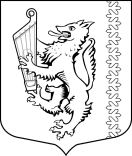 «РОЩИНСКОЕ ГОРОДСКОЕ ПОСЕЛЕНИЕ»ВЫБОРГСКОГО РАЙОНА ЛЕНИНГРАДСКОЙ ОБЛАСТИПОСТАНОВЛЕНИЕот 11.06.2020				                                                             № 245О создании координационного совета по развитию малого и среднего предпринимательства в МО «Рощинское городское поселение»В целях реализации государственной политики, направленной 
на развитие малого и среднего предпринимательства, в соответствии 
с Федеральным законом от 24.07.2007 № 209-ФЗ «О развитии малого и среднего предпринимательства в Российской Федерации», Федеральным законом от 06.10.2003 № 131-ФЗ «Об общих принципах организации местного самоуправления в Российской Федерации», Уставом муниципального образования «Рощинское городское поселение» Выборгского района Ленинградской области, администрация МО «Рощинское городское поселение»,ПОСТАНОВЛЯЕТ:1. Создать координационный совет по развитию малого и среднего предпринимательства в МО «Рощинское городское поселение».2. Утвердить положение о координационном совете по содействию развития малого и среднего предпринимательства в МО «Рощинское городское поселение» (приложение № 1).3. Признать утратившим силу постановление администрации МО «Рощинское городское поселение» от 31.10.2019 № 668 «О Совете по развитию малого и среднего предпринимательства в муниципальном образовании «Рощинское городское поселение» Выборгского района Ленинградской области».4. Настоящее постановление опубликовать в газете «Выборг», разместить на официальном портале муниципального образования «Рощинское городское поселение» Выборгского район» Ленинградской области и в официальном сетевом издании - NPAVRLO.ru.5. Контроль за исполнением настоящего постановления оставляю за собой.Глава администрации							      В.Г. СавиновПриложение № 1к постановлению администрацииМО «Рощинское городское поселение»№ 245 от 11.06.2020 годаПоложениео координационном совете по развитию малогои среднего предпринимательства в МО «Рощинское городское поселение»Общие положения1. Координационный совет по развития малого и среднего предпринимательства (далее - Совет) является совещательным органом информационного и консультативного обеспечения деятельности в области развития малого и среднего предпринимательства.2. Совет в своей деятельности руководствуется Конституцией Российской Федерации, федеральным законодательством, законодательством Ленинградской области, нормативными правовыми актами МО «Рощинское городское поселение» и настоящим Положением.3. Совет осуществляет свою деятельность во взаимодействии 
с органами местного самоуправления МО «Рощинское городское поселение», общественными объединениями предпринимателей, субъектами малого 
и среднего предпринимательства.Задачи, функции и права Совета4. Основными задачами Совета являются:принятие участие в выработке и реализации муниципальной 
и государственной политики в области развития малого и среднего предпринимательства;обеспечение в установленном порядке содействия 
во взаимодействии между органами местного самоуправления МО «Рощинское городское поселение», общественными объединениями предпринимателей, субъектами малого и среднего предпринимательства;выдвижение и поддержка инициатив в области развития малого 
и среднего предпринимательства;проведение общественной экспертизы проектов муниципальных нормативных правовых актов, затрагивающих вопросы развития малого 
и среднего предпринимательства;выработка рекомендаций органам местного самоуправления МО «Рощинское городское поселение» при определении приоритетов в области развития малого и среднего предпринимательства;привлечение граждан, общественных объединений и представителей средств массовой информации к обсуждению вопросов, касающихся реализации права граждан на предпринимательскую деятельность, и выработке рекомендаций по данным вопросам;участие в разработке комплекса мер по устранению административных барьеров, препятствующих развитию малого и среднего предпринимательства;содействие обмену межмуниципальным, межрегиональным 
и международным опытом в сфере поддержки малого и среднего предпринимательства;осуществление иных полномочий в соответствии 
с законодательством. 5. Совет в соответствии с возложенными на него задачами осуществляет выполнение следующих функций:анализирует практику других регионов в решении задач по развитию малого и среднего предпринимательства;готовит предложения по совершенствованию нормативно-правовой базы по развитию и поддержке малого и среднего предпринимательства, финансово-кредитной, налоговой и лицензионной политике;проводит исследование и обобщение проблем малого и среднего предпринимательства.6. Совет имеет право:запрашивать в установленном порядке необходимые для реализации возложенных на него задач информационные, аналитические, справочные и статистические материалы, а также ведомственные и правовые акты у органов и должностных лиц местного самоуправления МО «Рощинское городское поселение», субъектов малого и среднего предпринимательства, за исключением сведений, доступ к которым ограничен законодательством;привлекать для работы экспертов и консультантов из числа ученых, предпринимателей, представителей муниципальных образований, других специалистов;создавать временные и постоянно действующие экспертные и рабочие группы.Состав Совета, обязанности членов Совета7. Совет формируется из предпринимателей (по согласованию), представителей общественных и иных организаций (по согласованию), представителей органов местного самоуправления МО «Рощинское городское поселение».8. Количество представителей организаций, представляющих интересы субъектов малого и среднего предпринимательства, в работе Совета должно составлять не менее двух третей от общего числа членов Совета.Персональный состав Совета по содействию развитию малого и среднего предпринимательства утверждается распоряжением администрации МО «Рощинское городское поселение».9. Работой Совета руководит председатель Совета.Секретарь Совета является сотрудником администрации МО «Рощинское городское поселение». Секретарь Совета входит в состав представителей сторон и не имеет права голоса. 10. Члены Совета обязаны лично посещать заседания Совета, принимать участие в подготовке вопросов к заседанию Совета, работе групп, выполнять поручения Совета.11. Председатель и иные члены Совета осуществляют свою деятельность на общественных началах.Порядок работы Совета12. Заседания Совета проводятся по мере необходимости, но не реже одного раза в полугодие.13. Совет правомочен решать вопросы, если на его заседании присутствует не менее половины от установленного числа членов Совета плюс один голос.14. Совет принимает решения по рассматриваемым вопросам открытым голосованием, большинством голосов от числа присутствующих на заседании членов Совета. При равенстве голосов правом решающего голоса обладает председательствующий на заседании Совета.15. Для доработки проектов решений с учетом предложений, поступивших на заседаниях Совета, при необходимости образуются экспертные и рабочие группы. В окончательном варианте решение Совета формируется в срок, не позднее трех рабочих дней со дня проведения соответствующего заседания.16. Решения Совета направляются в органы местного самоуправления МО «Рощинское городское поселение» и их должностным лицам, уполномоченным принимать решения по соответствующим вопросам.17. Ход заседаний Совета оформляется протоколом, который подписывается председательствующим на заседании Совета и секретарем Совета.18. Председатель, или в его отсутствие, - заместитель председателя Совета:организуют подготовку рассмотрения вопросов на заседаниях Совета, подписывают протоколы заседаний Совета, на которых он (они) председательствовал (и);обеспечивают контроль за исполнением принятых на Совете решений.19. Секретарь Совета:осуществляет ведение, учет и хранение дел;обеспечивает рассылку протоколов;выполняет комплекс организационно-технических мероприятий для функционирования Совета (планирование, приглашение участников, протоколирование, переписка и т.д.).